Полезные соседи! Вопросы по которым можно обратиться к соседу!Желающие присоединиться к списку, звоните по телефону                               8 909 999 37 00Так же у нашего ЖК есть общие группы в WhatsApp! Кто хочет присоединиться, так же обращайтесь по выше указанному номеру телефона.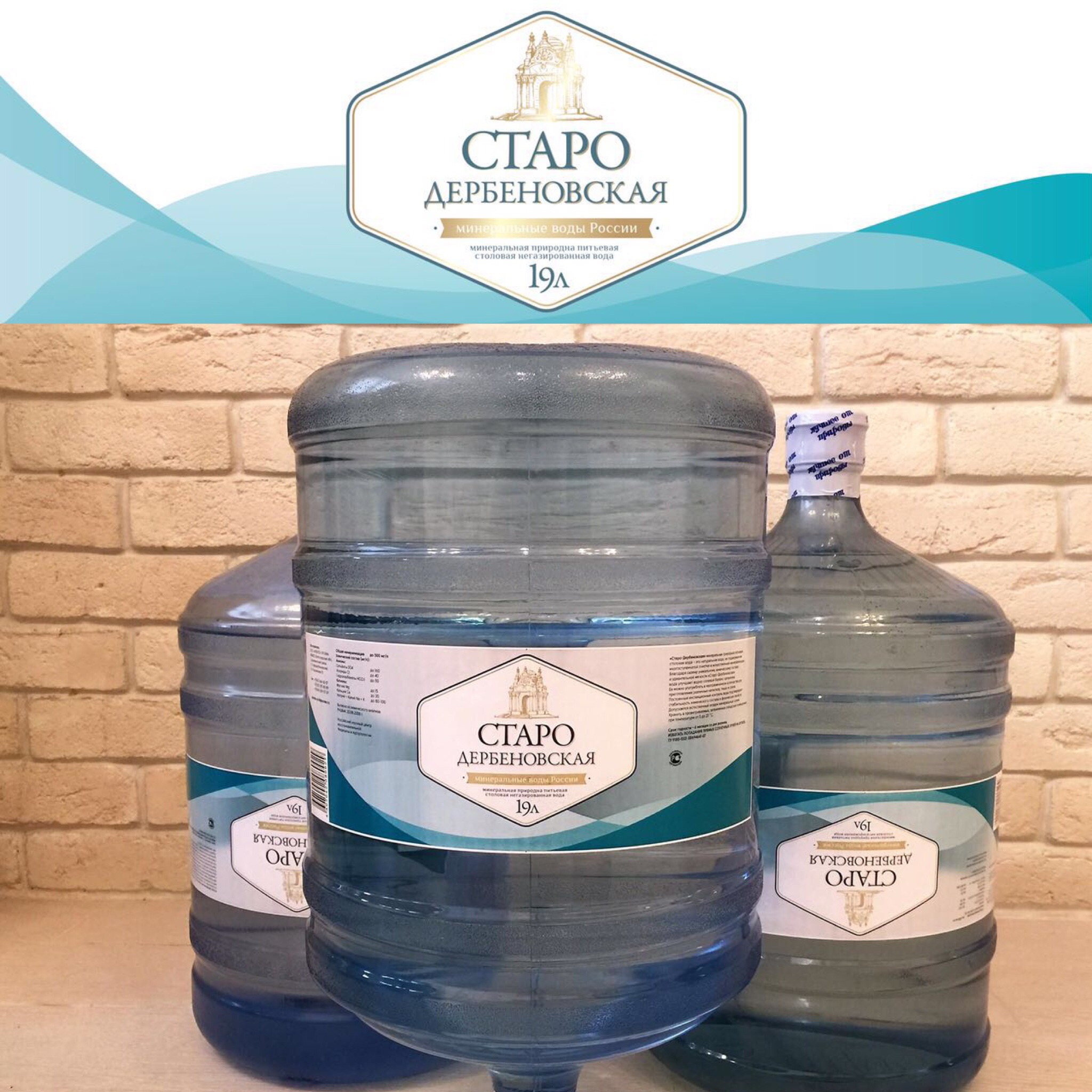 № дома и кв.ИмяТелефонУслуга20-47АртурОльга- 8 925 251 81 828 929 673 14 17 - 8 916 402 31 52-Б/у автозапчасти на BMW (разбор BMW из Англии)-Домашняя выпечка, торты, кексы, тирамису, капкейки и т д20-73Олег8 916 860 45 45Частная ремонтная бригада.24-36Людмила8 985 690 39 56Отдых в Болгарии. 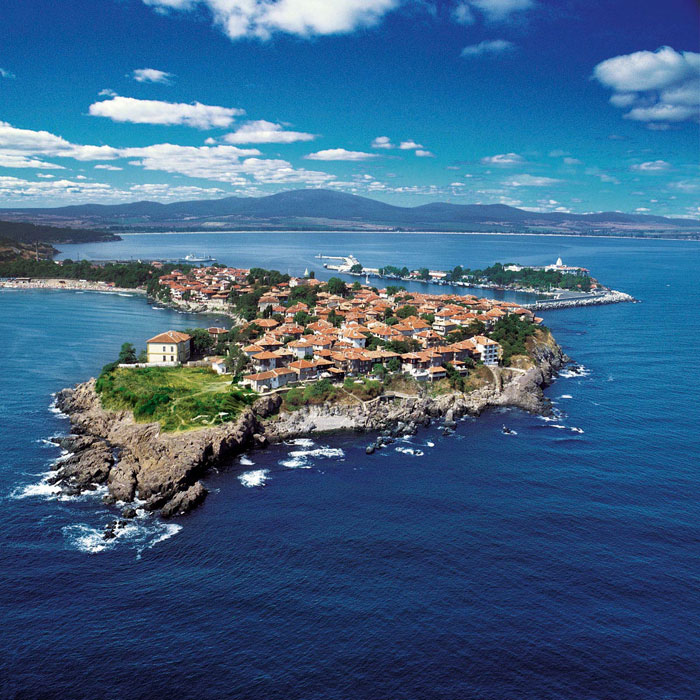 20-162Анатолий8 909 666 06 23- Собственный разливочный цех по розливу родниковой воды "Старо Дербеневская". Для соседей бесплатная доставка от одной бутылки. 19 литров = 200 руб.
- Грузоперевозки- Продажа леса